Taking Matters Into Our Own Hands: Exhibition List	VAT at 20% where applicable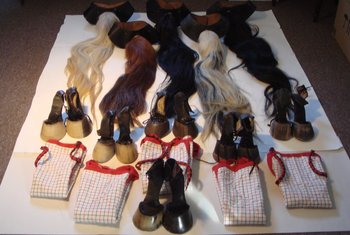 Rose ENGLISHQuadrille, 19751 dvd and mixed media: performance costumes including 5 real and 1 synthetic horse tails, 6 cloth tunics, and 6 pairs of horse hoof high heels, 20 black & white vintage photographs of performance, Southampton Show Leaflet, 2 additional colour c-type photographs and 1 b&w c-type photographVarying dimensions(ROE002)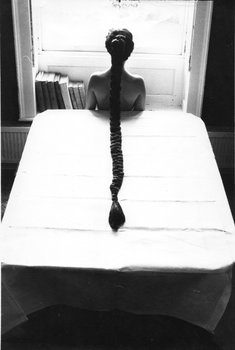 Rose ENGLISHHarriet and Plait, 1976Set of 6 black and white vintage photographs15.9 x 24.1 cm eachUnique(ROE009)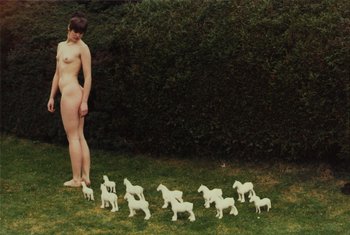 Rose ENGLISHRose and Porcelain Horses, 1975/2012c-type photograph76.2 x 50.8 cm (sheet size)edition of 6 plus 4 AP's (ROE008)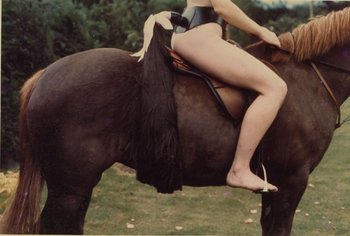 Rose ENGLISHRose on Horseback with Tail, 1974/2012c-type photograph76.2 x 50.8 cm (sheet size)edition of 6 plus 4 AP's(ROE010)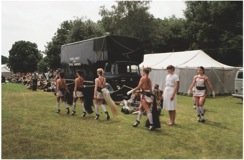 Rose ENGLISHQuadrille, 1975/2012c-type photograph76.2 x 50.8 cm (sheet size)edition of 6 plus 4 AP’s 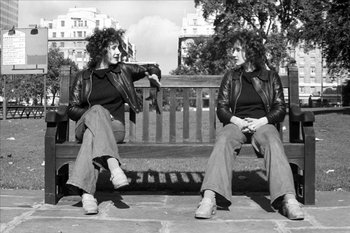 Rose FINN-KELCEYSet of five prints: Here is a Gale Warning, Divided Self, Variable Light to Moderate, Fog, Power for the People, c.1972 - 2011Accompanied by a signed and numbered labelSet of 5 prints46.6 x 70 cm eachEdition of 10 plus 2 AP’s (RFK006)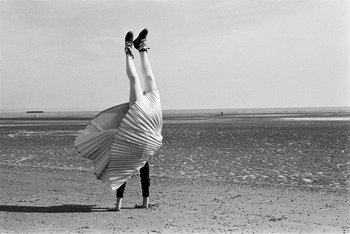 Rose FINN-KELCEYThe Restless Image – a discrepancy between the felt position and the seen position, 1975 – 2011Selenium-toned bromide printAccompanied by a signed and numbered label89 x 112 cm (sheet size)Edition of 5 + 2 AP’s (RFK007)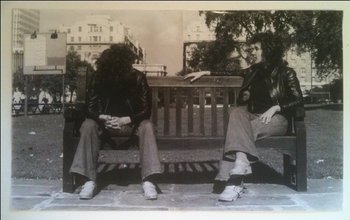 Rose FINN-KELCEYStudy for Divided Self I, II, III, 19743 vintage photographs, each in two parts40.5 x 66.6 cm each(RFK008)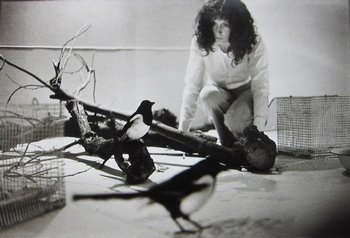 Rose FINN-KELCEYOne for Sorrow, Two for Joy, 1976Collection of approximately 30 vintage photographs of the artist's first performanceSizes from 14 x 20 cm to 30 x 40 cm(RFK017)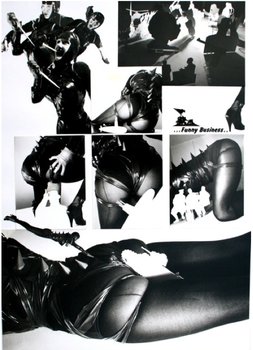 Rose FINN-KELCEYFunny Business, 1984collaged photographs on board43 x 30 cm(RFK018)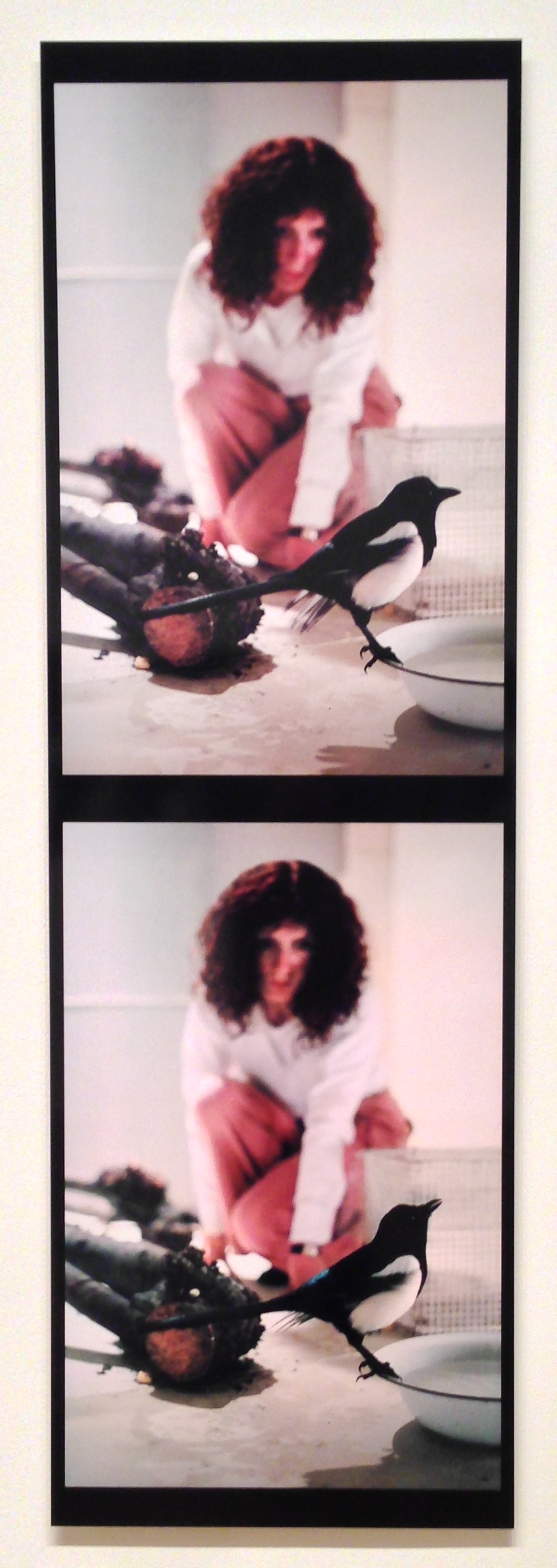 Rose FINN-KELCEYOne for Sorrow, Two for Joy, 1976/20122 photographs mounted on aluminium167.5 x 53 cmEdition of 2 plus 1 AP(RFK019)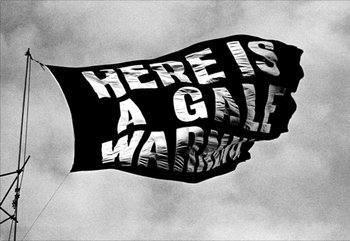 Rose FINN-KELCEYHere is a Gale Warning, 1971 / 2012Black and white photograph mounted on aluminium101.6 x 152.4 cmEdition of 1 plus 1 AP (RFK020)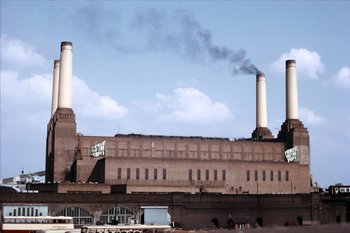 Rose FINN-KELCEYPower for the People, 1972/2012Colour photograph mounted on aluminium101.6 x 152.4 cmEdition of 1 plus 1 AP (RFK021)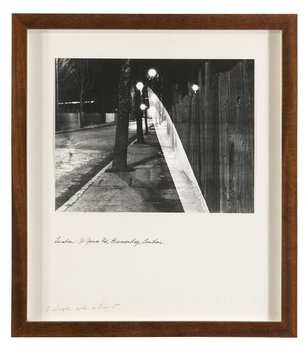 Alexis HUNTERDialogue with a Rapist, 197810 unique black and white photographs with handwritten script in Indian Ink41 x 36.2 cm (AHU017)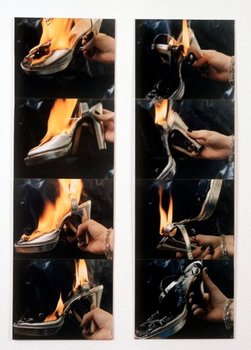 Alexis HUNTERApproach to Fear XIII: Pain - Destruction of Cause, 19772 panels, each with 4 colour photographs103.3 x 43 cm each panel(AHU018)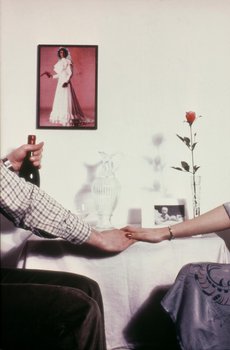 Alexis HUNTERDomestic Warfare, 1979/2012Twenty c-type photographs20.3 x 25.4 cmEdition of 3 plus 1 AP (AHU049)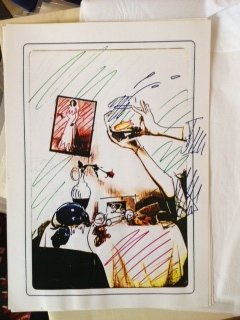 Alexis HUNTERDomestic Warfare, 1979Set of 9 hand-coloured xeroxes29.5 x 21 cm each(AHU050)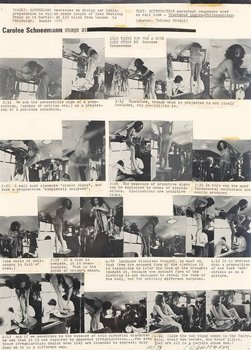 Carolee SCHNEEMANNImage as #I: Isis Skating, 1973Photos and type on board42.5 cm x 30 cm(CSC001)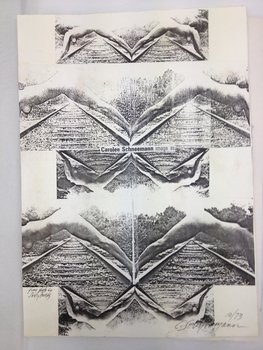 Carolee SCHNEEMANNImage as #II, 1973Xerox collage on board42.5 x 30.2 cm(CSC004)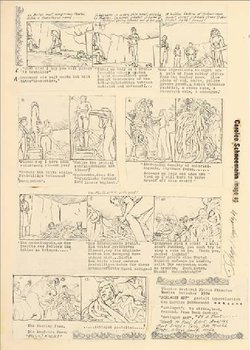 Carolee SCHNEEMANNImage as #III, 1973Collage on board42 x 30 cm(CSC003)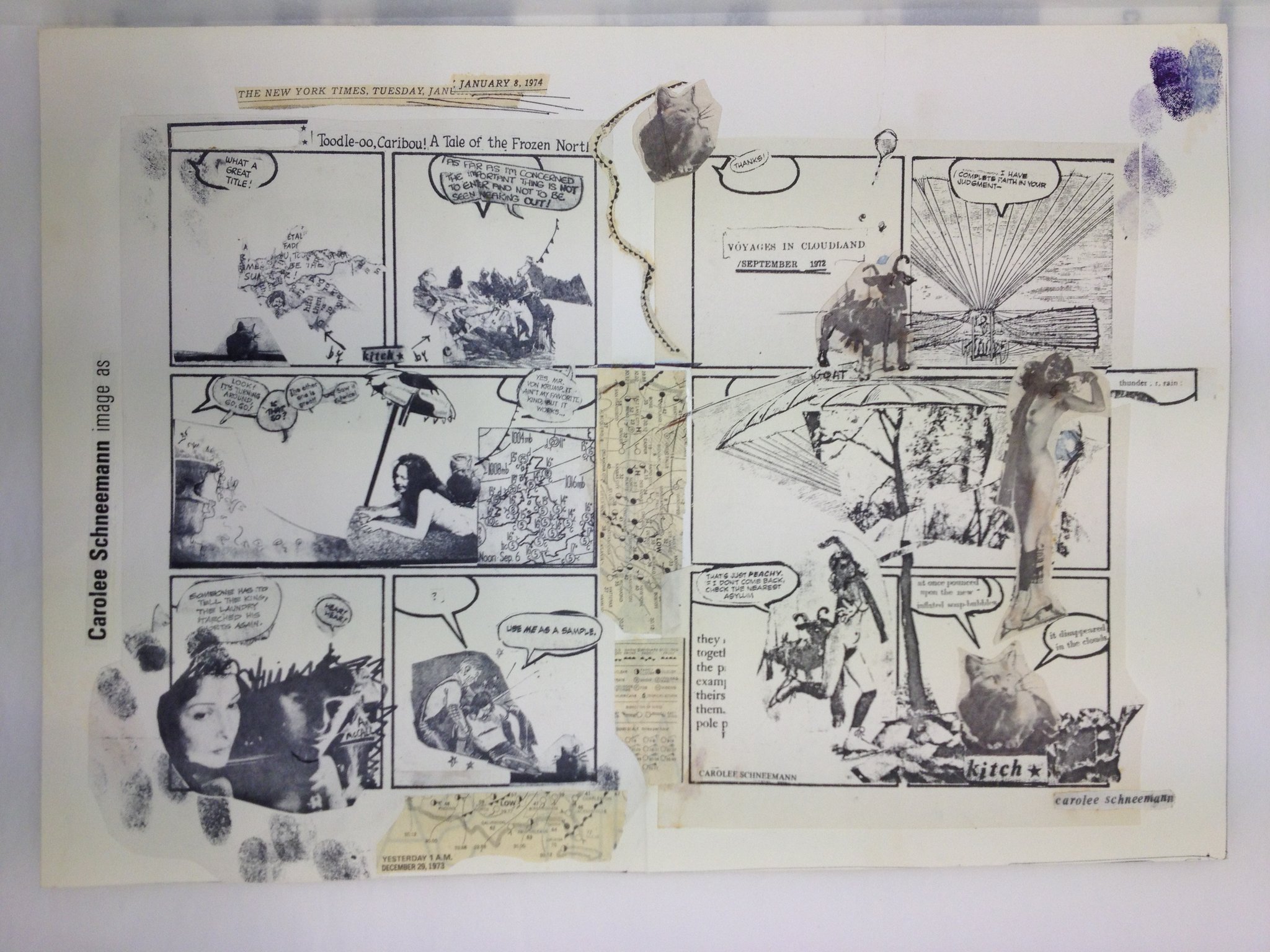 Carolee SCHNEEMANNImage As #4, 1974Collage and ink on paper29.5 x 42 cm (CSC016)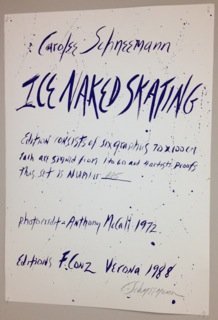 Carolee SCHNEEMANNIce Naked Skating, 1972/1988Set of 6 photo-lithographs100 x 70 cm eachEdition of 60(CSC005)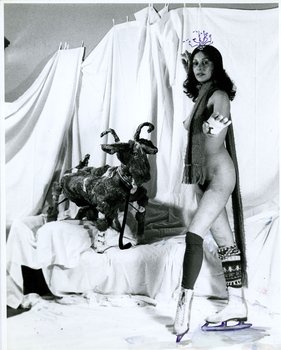 Carolee SCHNEEMANNIces Skating, 1972Set of six vintage black and white photographs with ink20.3 x 25.4 cm each(CSC008)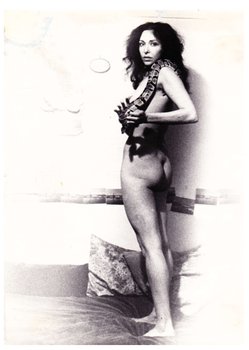 Carolee SCHNEEMANNBoa Constrictor, 1975Vintage black and white photograph20.3 x 25.4 cm(CSC009)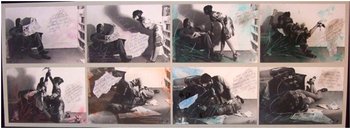 Carolee SCHNEEMANNAggression for Couples, 19728 hand-coloured photographs mounted with collage43.8 x 113.7 cm overall(CSC010)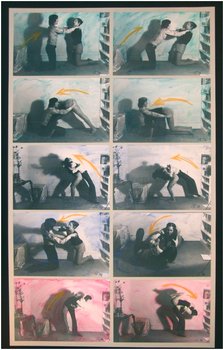 Carolee SCHNEEMANNExercise for Couples, 197210 hand-coloured photographs mounted with collage99.1 x 58.4 cm overall(CSC011)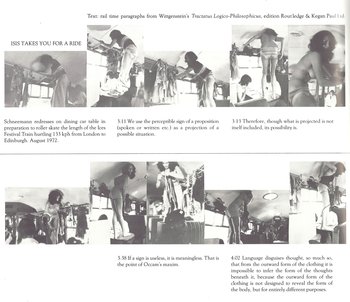 Carolee SCHNEEMANNIsis Skating, 1972/200520 gelatin silver photographs with text27.9 x 35.6 cm eachEdition of 2 (CSC014)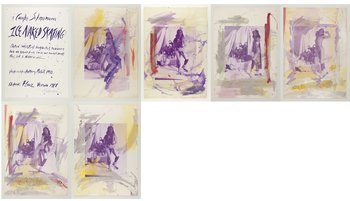 Carolee SCHNEEMANNIces Skating, 1972/19886 hand-coloured photo-lithographs70 x 100 cm each(CSC015)